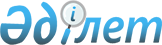 О подписании Соглашения между Правительством Республики Казахстан и Правительством Российской Федерации о порядке и форме расчетов по оплате Российской Стороной Казахстанской Стороне части арендной платы за использование комплекса "Байконур" товарами за период 1999 годаПостановление Правительства Республики Казахстан от 29 марта 2001 года N 415

      Правительство Республики Казахстан постановляет: 

      1. Одобрить прилагаемый проект Соглашения между Правительством Республики Казахстан и Правительством Российской Федерации о порядке и форме расчетов по оплате Российской Стороной Казахстанской Стороне части арендной платы за использование комплекса "Байконур" товарами за период 1999 года. 

      Сноска. В пункт 1 внесены изменения - постановлением Правительства РК от 11 октября 2001 г. N 1314 P011314_ . 

      2. Уполномочить Школьника Владимира Сергеевича - Заместителя Премьер-Министра Республики Казахстан - Министра энергетики и минеральных ресурсов Республики Казахстан подписать от имени Правительства Республики Казахстан Соглашение между Правительством Республики Казахстан и Правительством Российской Федерации о порядке и форме расчетов по оплате Российской Стороной Казахстанской Стороне части арендной платы за использование комплекса "Байконур" товарами за период 1999 года, разрешив вносить изменения и дополнения, не имеющие принципиального характера. 

      Сноска. В пункт 2 внесены изменения - постановлением Правительства РК от 5 декабря 2001 г. N 1576 P011576_ . 

      3. Настоящее постановление вступает в силу со дня подписания. 

 

     Премьер-Министр  Республики Казахстан   

                                           Приложение                                            к постановлению Правительства                                              Республики Казахстан                                           от 29 марта 2001 года N 415      Сноска. Приложение - в редакции постановления Правительства РК от 11 октября 2001 г. N 1314  P011314_

   .                               Соглашение               между Правительством Республики Казахстан и              Правительством Российской Федерации о порядке и               форме расчетов по оплате Российской Стороной              Казахстанской Стороне части арендной платы за               использование комплекса "Байконур" товарами                           за период 1999 года     Правительство Республики Казахстан и Правительство Российской Федерации, именуемые в дальнейшем Сторонами,  

       руководствуясь положениями статьи 5 U952195_ Договора аренды комплекса "Байконур" между Правительством Российской Федерации и Правительством Республики Казахстан от 10 декабря 1994 года, 

      во исполнение положения абзаца 2 статьи 6 U984184_ Соглашения между Республикой Казахстан и Российской Федерацией об урегулировании взаимных финансовых вопросов от 8 октября 1998 года, 

      признавая необходимость урегулирования взаимных финансовых обязательств в соответствии с двусторонними международными договорами, 

      согласились о нижеследующем: 



 

                               Статья 1 



 

      Оплата части арендной платы Российской Стороной Казахстанской Стороне товарами за использование комплекса "Байконур" за период 1999 года в сумме 65,0 миллионов долларов США осуществляется поставками российских товаров с российского рынка с использованием аккредитивной формы расчетов. 



 

                               Статья 2 



 

      Для реализации статьи 1 настоящего Соглашения Российская Сторона не позднее чем в 30-дневный срок с даты подписания настоящего Соглашения обеспечивает открытие в 2001 году на срок до 31 декабря 2001 года в уполномоченном российском банке безотзывного аккредитива STAND BY в свободно конвертируемой валюте на сумму 65,0 миллионов долларов США в пользу уполномоченного Казахстанской Стороной государственного органа для закупки российских товаров на российском рынке у российских организаций и предприятий по договорным ценам. 

      Стороны определят уполномоченные банки для реализации настоящего Соглашения. Технические вопросы проведения расчетов по безотзывному аккредитиву STAND BY определяются и согласовываются уполномоченными банками Сторон в межбанковском соглашении, которое подписывается в течение месяца после подписания настоящего Соглашения и является неотъемлемой частью настоящего Соглашения. 



 

                               Статья 3 



 

      Казахстанская Сторона в 10-дневный срок после подписания настоящего Соглашения уведомляет письменно Российскую Сторону и уполномоченный российский банк об уполномоченном Казахстанской Стороной государственном органе и его юридических и финансовых реквизитах. 

      Министерство финансов Российской Федерации в 10-дневный срок с даты открытия безотзывного аккредитива STAND BY уведомляет уполномоченный Казахстанской Стороной государственный орган об его открытии. 



 

                               Статья 4 



 

      Российская Сторона обеспечивает наполнение средствами в долларах США безотзывного аккредитива STAND ВY, указанного в Статье 2 настоящего Соглашения, в сумме, указанной в статье 2 настоящего Соглашения. Наполнение безотзывного аккредитива STAND BY осуществляется в четвертом квартале 2001 года на сумму, эквивалентную 65 миллионам долларов США. 

      Сноска. В статью 4 внесены изменения - постановлением Правительства РК от 5 декабря 2001 г. N 1576 P011576_ . 



 

                               Статья 5 



 

      Уполномоченный Казахстанской Стороной государственный орган будет осуществлять закупки российских товаров на российском рынке и заключать контракты в соответствии с законодательством государств Сторон и положениями международных договоров между Республикой Казахстан и Российской Федерацией. 



 

                               Статья 6 



 

      Экспортные безотзывные документарные аккредитивы, открытые уполномоченным Казахстанской Стороной государственным органом в счет безотзывного аккредитива STAND BY в пользу российских организаций и предприятий и подтвержденные уполномоченным российским банком, сроки действия которых выходят за рамки срока действия безотзывного аккредитива STAND ВY, будут оплачиваться уполномоченным российским банком в соответствии с условиями соответствующего экспортного документарного аккредитива. 

      В случае неполного использования уполномоченным Казахстанской Стороной государственным органом суммы безотзывного аккредитива STAND BY в течение срока его действия Казахстанская Сторона направляет Российской Стороне письменное обращение о продлении срока действия безотзывного аккредитива STAND BY не позднее, чем за 30 дней до истечения срока его действия. 

      Министерство финансов Российской Федерации даст указание уполномоченному российскому банку продлить срок действия безотзывного аккредитива STAND BY на срок, указанный Казахстанской Стороной. При этом вся сумма продленного безотзывного аккредитива STAND BY используется для оплаты российских товаров, закупаемых на российском рынке у российских организаций и предприятий. 

      При этом продление срока действия безотзывного аккредитива STAND BY не влечет за собой дополнительных финансовых обязательств Казахстанской и/или Российской Сторон. 



 

                               Статья 7 



 

      Споры, возникающие по настоящему Соглашению, разрешаются в соответствии со статьей 9 Договора аренды комплекса "Байконур" между Правительством Российской Федерации и Правительством Республики Казахстан от 10 декабря 1994 года. 



 

                               Статья 8 

      По взаимному соглашению Сторон в настоящее Соглашение могут быть внесены изменения и дополнения, которые оформляются отдельными протоколами, являющимися неотъемлемыми частями настоящего Соглашения.                               Статья 9      Настоящее Соглашение вступает в силу с даты его подписания и заключается на срок до полного выполнения обязательств по настоящему Соглашению.      Совершено в г. ________ "___" _________ 2001 г. в двух экземплярах, каждый на казахском и русском языках, причем оба текста имеют одинаковую силу.         За Правительство                     За Правительство       Республики Казахстан                 Российской Федерации     (Специалисты: Мартина Н.А.,                   Цай Л.Г.)
					© 2012. РГП на ПХВ «Институт законодательства и правовой информации Республики Казахстан» Министерства юстиции Республики Казахстан
				